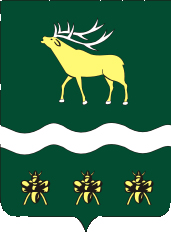 АДМИНИСТРАЦИЯЯКОВЛЕВСКОГО МУНИЦИПАЛЬНОГО РАЙОНА ПРИМОРСКОГО КРАЯПОСТАНОВЛЕНИЕ О внесении изменений в Положение об оплате труда работников  муниципальных   бюджетных дошкольных образовательных учреждений  Яковлевского муниципального районаВ соответствии с решением Думы Яковлевского муниципального района от 25 декабря 2018 года №42-НПА «О бюджете Яковлевского муниципального района на 2019 год и период 2020 и 2021 годов», в целях исполнения постановления Администрации Яковлевского муниципального района от 26.12.2018 г.  № 712-НПА «Об увеличении (индексации) оплаты труда работников муниципальных учреждений Яковлевского муниципального района», на основании Устава Яковлевского муниципального  района Администрации Яковлевского муниципального района. ПОСТАНОВЛЯЕТ:1. Внести в Положение об оплате труда работников Муниципальных бюджетных дошкольных образовательных  учреждений  Яковлевского муниципального района, утвержденное постановлением Администрации Яковлевского муниципального района от 15.10.2015 года № 365 -  НПА (далее – Положение), изменения,  изложив Приложение №1 к Положению  в редакции  Приложения  к настоящему постановлению.  2. Опубликовать  настоящее постановление  в районной газете «Сельский труженик» и разместить его на официальном сайте Администрации Яковлевского муниципального района в сети Интернет.3. Контроль за  исполнением настоящего постановления оставляю за собой.   4. Настоящее постановление вступает в силу со дня его официального опубликования и распространяется на правоотношения, возникшие с 01 января   2019 года.Глава района – глава  АдминистрацииЯковлевского муниципального района                                   Н.В. ВязовикПриложение к постановлению  Администрации Яковлевского муниципального районаот 09 .01.2019г. № 9-НПАБАЗОВЫЕ ОКЛАДЫПО ПРОФЕССИОНАЛЬНЫМ КВАЛИФИКАЦИОННЫМ ГРУППАМ ДОЛЖНОСТЕЙ РАБОТНИКОВ МУНИЦИПАЛЬНЫХ БЮДЖЕТНЫХ ДОШКОЛЬНЫХ ОБРАЗОВАТЕЛЬНЫХ УЧРЕЖДЕНИЙ ЯКОВЛЕВСКОГО МУНИЦИПАЛЬНОГО РАЙОНАот09.01.2019с. Яковлевка№9-НПАПрофессиональные квалификационные группы и квалификационные уровниДолжности, отнесенные к квалификационным уровнямДолжности, отнесенные к квалификационным уровнямДолжности, отнесенные к квалификационным уровнямБазовые оклады (рублей)Профессиональная квалификационная группа«Общеотраслевые профессии рабочих первого уровня»Профессиональная квалификационная группа«Общеотраслевые профессии рабочих первого уровня»Профессиональная квалификационная группа«Общеотраслевые профессии рабочих первого уровня»Профессиональная квалификационная группа«Общеотраслевые профессии рабочих первого уровня»Профессиональная квалификационная группа«Общеотраслевые профессии рабочих первого уровня»1 квалификационный уровеньДворникДворникДворник26371 квалификационный уровеньПодсобный рабочий кухниПодсобный рабочий кухниПодсобный рабочий кухни26371 квалификационный уровеньРабочий по комплексному обслуживанию и ремонту здания (рабочий)Рабочий по комплексному обслуживанию и ремонту здания (рабочий)Рабочий по комплексному обслуживанию и ремонту здания (рабочий)26371 квалификационный уровеньКастеляншаКастеляншаКастелянша26371 квалификационный уровеньКладовщикКладовщикКладовщик26371 квалификационный уровеньСторожСторожСторож26371 квалификационный уровеньМашинист по стирке бельяМашинист по стирке бельяМашинист по стирке белья36171 квалификационный уровеньМашинист котельной установки (кочегар)на твердом топливеМашинист котельной установки (кочегар)на твердом топливеМашинист котельной установки (кочегар)на твердом топливе36171 квалификационный уровеньПовар: до 100 питающихсядо 100 питающихся36171 квалификационный уровеньПовар: от 101 – 150 питающихсяот 101 – 150 питающихся41541 квалификационный уровеньПовар: от 151 – 200 питающихсяот 151 – 200 питающихся4752Профессиональная квалификационная группа«Общеотраслевые должности служащих первого уровня»,должностей работников учебно-вспомогательного персонала первого уровняПрофессиональная квалификационная группа«Общеотраслевые должности служащих первого уровня»,должностей работников учебно-вспомогательного персонала первого уровняПрофессиональная квалификационная группа«Общеотраслевые должности служащих первого уровня»,должностей работников учебно-вспомогательного персонала первого уровняПрофессиональная квалификационная группа«Общеотраслевые должности служащих первого уровня»,должностей работников учебно-вспомогательного персонала первого уровняПрофессиональная квалификационная группа«Общеотраслевые должности служащих первого уровня»,должностей работников учебно-вспомогательного персонала первого уровня1 квалификационный уровеньПомощник воспитателяПомощник воспитателяПомощник воспитателя3816Профессиональная квалификационная группа «Общеотраслевые должности служащих второго уровня»,должностей работников учебно-вспомогательного персонала второго уровняПрофессиональная квалификационная группа «Общеотраслевые должности служащих второго уровня»,должностей работников учебно-вспомогательного персонала второго уровняПрофессиональная квалификационная группа «Общеотраслевые должности служащих второго уровня»,должностей работников учебно-вспомогательного персонала второго уровняПрофессиональная квалификационная группа «Общеотраслевые должности служащих второго уровня»,должностей работников учебно-вспомогательного персонала второго уровняПрофессиональная квалификационная группа «Общеотраслевые должности служащих второго уровня»,должностей работников учебно-вспомогательного персонала второго уровня2 квалификационный уровеньЗаведующий хозяйствомЗаведующий хозяйствомЗаведующий хозяйством4007Профессиональная квалификационная группа«Средний медицинский и фармацевтический персонал первого уровня»Профессиональная квалификационная группа«Средний медицинский и фармацевтический персонал первого уровня»Профессиональная квалификационная группа«Средний медицинский и фармацевтический персонал первого уровня»Профессиональная квалификационная группа«Средний медицинский и фармацевтический персонал первого уровня»Профессиональная квалификационная группа«Средний медицинский и фармацевтический персонал первого уровня»3 квалификационный уровеньМедицинская сестраМедицинская сестраМедицинская сестра4482Профессиональная квалификационная группа«Общеотраслевые должности служащих третьего уровня»,должностей педагогических работниковПрофессиональная квалификационная группа«Общеотраслевые должности служащих третьего уровня»,должностей педагогических работниковПрофессиональная квалификационная группа«Общеотраслевые должности служащих третьего уровня»,должностей педагогических работниковПрофессиональная квалификационная группа«Общеотраслевые должности служащих третьего уровня»,должностей педагогических работниковПрофессиональная квалификационная группа«Общеотраслевые должности служащих третьего уровня»,должностей педагогических работников1 квалификационный уровеньМузыкальный руководительМузыкальный руководительМузыкальный руководитель47392 квалификационный уровень---------------------------------------------------------------------------------------------------------------------------------------------------------------------------------------------------------------------3 квалификационный уровеньВоспитательВоспитательВоспитатель59894 квалификационный уровеньСтарший воспитательСтарший воспитательСтарший воспитатель60984 квалификационный уровеньУчитель-логопед (логопед)Учитель-логопед (логопед)Учитель-логопед (логопед)      6262Профессиональная квалификационная группа«Общеотраслевые должности служащих четвертого уровня»Административно-управленческий персоналПрофессиональная квалификационная группа«Общеотраслевые должности служащих четвертого уровня»Административно-управленческий персоналПрофессиональная квалификационная группа«Общеотраслевые должности служащих четвертого уровня»Административно-управленческий персоналПрофессиональная квалификационная группа«Общеотраслевые должности служащих четвертого уровня»Административно-управленческий персоналПрофессиональная квалификационная группа«Общеотраслевые должности служащих четвертого уровня»Административно-управленческий персонал3 квалификационный уровеньЗаведующийдетского сада:Заведующийдетского сада:до 100 воспитанников84473 квалификационный уровеньЗаведующийдетского сада:Заведующийдетского сада:от 101 – 200 воспитанников      90993 квалификационный уровеньЗаведующийдетского сада:Заведующийдетского сада:от 201 – 300 воспитанников9798